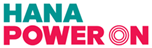 [별지 1]2022년   월   일기 업 명 :             대 표 자 :        (인)[별지 2][별지 3]2022년     월     일기 업 명 :            (인)대 표 자 :            (인)하나 ESG 더블임팩트 매칭펀드신청서하나 ESG 더블임팩트 매칭펀드 신청서하나 ESG 더블임팩트 매칭펀드 신청서하나 ESG 더블임팩트 매칭펀드 신청서하나 ESG 더블임팩트 매칭펀드 신청서하나 ESG 더블임팩트 매칭펀드 신청서하나 ESG 더블임팩트 매칭펀드 신청서하나 ESG 더블임팩트 매칭펀드 신청서하나 ESG 더블임팩트 매칭펀드 신청서하나 ESG 더블임팩트 매칭펀드 신청서하나 ESG 더블임팩트 매칭펀드 신청서■ 참가 신청서■ 참가 신청서■ 참가 신청서■ 참가 신청서■ 참가 신청서■ 참가 신청서■ 참가 신청서■ 참가 신청서■ 참가 신청서■ 참가 신청서기업명기업명상품/서비스명상품/서비스명사업소개사업소개※ 3~4줄 내외로 간략하게 작성※ 3~4줄 내외로 간략하게 작성※ 3~4줄 내외로 간략하게 작성※ 3~4줄 내외로 간략하게 작성※ 3~4줄 내외로 간략하게 작성※ 3~4줄 내외로 간략하게 작성※ 3~4줄 내외로 간략하게 작성※ 3~4줄 내외로 간략하게 작성사업대상(주요타켓)사업대상(주요타켓)신청분야신청분야사회혁신기업분야          친환경기술분야 사회혁신기업분야          친환경기술분야 사회혁신기업분야          친환경기술분야 사회혁신기업분야          친환경기술분야 사회혁신기업분야          친환경기술분야 사회혁신기업분야          친환경기술분야 사회혁신기업분야          친환경기술분야 사회혁신기업분야          친환경기술분야 신청방식신청방식매칭펀드      브릿지투자      공동투자 매칭펀드      브릿지투자      공동투자 매칭펀드      브릿지투자      공동투자 매칭펀드      브릿지투자      공동투자 매칭펀드      브릿지투자      공동투자 매칭펀드      브릿지투자      공동투자 매칭펀드      브릿지투자      공동투자 매칭펀드      브릿지투자      공동투자 희망 
투자방식희망 
투자방식지분투자(Equity)   전환사채(CB)   프로젝트파이낸싱(PF)   융자(Loan) 지분투자(Equity)   전환사채(CB)   프로젝트파이낸싱(PF)   융자(Loan) 지분투자(Equity)   전환사채(CB)   프로젝트파이낸싱(PF)   융자(Loan) 지분투자(Equity)   전환사채(CB)   프로젝트파이낸싱(PF)   융자(Loan) 지분투자(Equity)   전환사채(CB)   프로젝트파이낸싱(PF)   융자(Loan) 지분투자(Equity)   전환사채(CB)   프로젝트파이낸싱(PF)   융자(Loan) 지분투자(Equity)   전환사채(CB)   프로젝트파이낸싱(PF)   융자(Loan) 지분투자(Equity)   전환사채(CB)   프로젝트파이낸싱(PF)   융자(Loan) 희망 
투자규모희망 
투자규모최대 5억원최대 5억원최대 5억원최대 5억원최대 5억원최대 5억원최대 5억원최대 5억원■ 기업 소개서■ 기업 소개서■ 기업 소개서■ 기업 소개서■ 기업 소개서■ 기업 소개서■ 기업 소개서■ 기업 소개서■ 기업 소개서■ 기업 소개서기업명기업명대표자명대표자명사업자번호사업자번호법인등록번호법인등록번호---기업설립일기업설립일이메일이메일연락처연락처(회사)(휴대폰)(회사)(휴대폰)(회사)(휴대폰)홈페이지홈페이지http://http://http://임직원 수임직원 수00명
(4대보험 가입자 수 기준)00명
(4대보험 가입자 수 기준)00명
(4대보험 가입자 수 기준)업종/업태업종/업태※ 사업자등록증 상 내용기준※ 사업자등록증 상 내용기준※ 사업자등록증 상 내용기준사업장주소사업장연락처전문기술보유여부전문기술보유여부※ 지적재산권(저작권, 산업재산권 등록번호, 취득 년도 등 표시) 및 특허 내역대외기관 인증·수상 내역 등 (증빙자료 존재 시 별도 제출)※ 지적재산권(저작권, 산업재산권 등록번호, 취득 년도 등 표시) 및 특허 내역대외기관 인증·수상 내역 등 (증빙자료 존재 시 별도 제출)※ 지적재산권(저작권, 산업재산권 등록번호, 취득 년도 등 표시) 및 특허 내역대외기관 인증·수상 내역 등 (증빙자료 존재 시 별도 제출)※ 지적재산권(저작권, 산업재산권 등록번호, 취득 년도 등 표시) 및 특허 내역대외기관 인증·수상 내역 등 (증빙자료 존재 시 별도 제출)※ 지적재산권(저작권, 산업재산권 등록번호, 취득 년도 등 표시) 및 특허 내역대외기관 인증·수상 내역 등 (증빙자료 존재 시 별도 제출)※ 지적재산권(저작권, 산업재산권 등록번호, 취득 년도 등 표시) 및 특허 내역대외기관 인증·수상 내역 등 (증빙자료 존재 시 별도 제출)※ 지적재산권(저작권, 산업재산권 등록번호, 취득 년도 등 표시) 및 특허 내역대외기관 인증·수상 내역 등 (증빙자료 존재 시 별도 제출)※ 지적재산권(저작권, 산업재산권 등록번호, 취득 년도 등 표시) 및 특허 내역대외기관 인증·수상 내역 등 (증빙자료 존재 시 별도 제출)재무현황재무현황조직형태조직형태주식회사주식회사사회경제조직사회경제조직사회경제조직사회경제조직기타기타설립목표/비전설립목표/비전주요 연혁주요 연혁투자현황
(기관/금액)투자현황
(기관/금액)투자시기투자사 명투자사 명투자사 명투자규모투자규모투자규모투자방식투자현황
(기관/금액)투자현황
(기관/금액)투자현황
(기관/금액)투자현황
(기관/금액)투자현황
(기관/금액)투자현황
(기관/금액)상기 내용은 사실과 다름이 없음을 확인하며, 위와 같이 
「하나 ESG 더블임팩트 매칭펀드」 참여를 위한 사업신청서를 제출합니다.2022년   월   일기 업 명 :            대표자명 :          (인)상기 내용은 사실과 다름이 없음을 확인하며, 위와 같이 
「하나 ESG 더블임팩트 매칭펀드」 참여를 위한 사업신청서를 제출합니다.2022년   월   일기 업 명 :            대표자명 :          (인)상기 내용은 사실과 다름이 없음을 확인하며, 위와 같이 
「하나 ESG 더블임팩트 매칭펀드」 참여를 위한 사업신청서를 제출합니다.2022년   월   일기 업 명 :            대표자명 :          (인)상기 내용은 사실과 다름이 없음을 확인하며, 위와 같이 
「하나 ESG 더블임팩트 매칭펀드」 참여를 위한 사업신청서를 제출합니다.2022년   월   일기 업 명 :            대표자명 :          (인)상기 내용은 사실과 다름이 없음을 확인하며, 위와 같이 
「하나 ESG 더블임팩트 매칭펀드」 참여를 위한 사업신청서를 제출합니다.2022년   월   일기 업 명 :            대표자명 :          (인)상기 내용은 사실과 다름이 없음을 확인하며, 위와 같이 
「하나 ESG 더블임팩트 매칭펀드」 참여를 위한 사업신청서를 제출합니다.2022년   월   일기 업 명 :            대표자명 :          (인)상기 내용은 사실과 다름이 없음을 확인하며, 위와 같이 
「하나 ESG 더블임팩트 매칭펀드」 참여를 위한 사업신청서를 제출합니다.2022년   월   일기 업 명 :            대표자명 :          (인)상기 내용은 사실과 다름이 없음을 확인하며, 위와 같이 
「하나 ESG 더블임팩트 매칭펀드」 참여를 위한 사업신청서를 제출합니다.2022년   월   일기 업 명 :            대표자명 :          (인)상기 내용은 사실과 다름이 없음을 확인하며, 위와 같이 
「하나 ESG 더블임팩트 매칭펀드」 참여를 위한 사업신청서를 제출합니다.2022년   월   일기 업 명 :            대표자명 :          (인)상기 내용은 사실과 다름이 없음을 확인하며, 위와 같이 
「하나 ESG 더블임팩트 매칭펀드」 참여를 위한 사업신청서를 제출합니다.2022년   월   일기 업 명 :            대표자명 :          (인)증빙서류 제출 목록 안내 ※본 페이지는 삭제 후 제출증빙서류 제출 목록 안내 ※본 페이지는 삭제 후 제출증빙서류 제출 목록 안내 ※본 페이지는 삭제 후 제출구분목 록비고필    수제출서류제출서류 - 신청서, 사업계획서(양식)- 지원서약서(별지 1)- 기업 (신용)정보 제공 및 수집 동의서(별지 2)- 개인정보 수집ㆍ이용 동의서(별지 3)- 3개년 재무제표- 주주명부, Term sheet- IR자료서류심사 통과시, 증빙자료 제출 예정지원 서약서- 당사는 「하나 ESG 더블임팩트 매칭펀드」 지원시 제출하는 제반 서류의 기재 내용에 허위사실이나 사실에 반하는 내용이 없음을 확약합니다.- 당사는 「하나 ESG 더블임팩트 매칭펀드」 평가 및 선발에 대해 신뢰를 기반으로 지원하였으며, 공정한 선발 업무 및 직무상 비밀 유지를 위해 선정결과에 대해 이의를 제기하거나 정보공개를 요청하지 않겠습니다.- 당사는 「하나 ESG 더블임팩트 매칭펀드」 지원 및 투자 계약 일체에 대하여 관련 법령과 규정을 준수하여 진행할 것을 약속합니다.-위 준수사항을 위반한 경우에는 선정 취소, 투자금 회수 및 기타 법적 책임 등 불이익을 감수하겠습니다.- 본인은 본 신청서의 내용을 이해하였으며, 이에 동의합니다.  동의함    동의하지 않음  기업 (신용)정보 수집ㆍ이용 및 제3자 제공 동의서본 신청기업은 「하나 ESG 더블임팩트 매칭펀드」와 관련하여 투자기업 선정 및 계약, 후속지원 등을 위해 아래와 같이 기업 정보를 수집ㆍ이용에 동의하고 제3자에 제공하는 것에 동의합니다.또한 기업의 지원 및 현황파악을 위해 한국사회투자, 하나금융그룹, 투자기관 및 프로그램 용역기관에 정보를 제공하는 것에 동의합니다.투자성과 분석 조사 및 사후관리를 위해 자료 요청 시 적극 협조할 것이며, 성과조사 등을 위해 필요한 E-mail/전화/문자 수신 및 해당 문의에 대한 성실한 답변 등에 동의합니다.본 신청기업은 본 동의서의 내용을 이해하였으며, 기업 정보를 수집ㆍ이용ㆍ제공에 관하여 동의합니다.  동의함    동의하지 않음  2022년   월   일기 업 명 :대 표 자 :            (인)재단법인 한국사회투자 귀하개인정보 및 초상권 수집∙조회∙활용 제3자 동의서제1조 총칙1. 개인정보란 생존하는 개인에 관한 정보로서 당해 정보에 포함되어 있는 성명, 주민등록번호 등의 사항에 의하여 당해 개인을 식별할 수 있는 정보(당해 정보만으로는 특정 개인을 식별할 수 없더라도 다른 정보와 용이하게 결합하여 식별할 수 있는 것을 포함)를 말합니다. 2. 한국사회투자 (이하 “당사”라 합니다)는 회원의 개인정보를 매우 중요시하고, 『정보통신망 이용촉진 및 정보보호 등에 관한 법률』, 『개인정보보호법』 등의 관련 법률을 준수하고 있으며, 그에 의거한 개인정보취급(처리)방침을 정하여 이용자의 권익보호에 최선을 다하고 있습니다.3. 당사는 개인정보취급(처리)방침을 통하여 회원께서 제공하시는 개인정보가 어떠한 용도와 방식으로 이용되고 있으며 개인정보보호를 위해 어떠한 조치가 취해지고 있는지 알려드립니다.4. 당사는 개인정보취급(처리)방침을 홈페이지 첫 화면에 공개함으로써 회원께서 언제나 용이하게 보실 수 있도록 조치하고 있습니다.당사는 개인정보취급(처리)방침의 지속적인 개선을 위하여 개인정보취급(처리)방침을 개정하는데 필요한 절차를 정하고 있습니다. 그리고 개인정보취급(처리)방침을 개정하는 경우 버전번호 등을 부여하여 개정된 사항을 회원께서 쉽게 알아볼 수 있도록 하고 있습니다.제2조 수집하는 개인정보 항목 및 방법1. 당사는 본인확인, 행사참여 및 안내, 투자 지원 연계를 위해 아래의 방법을 통해 개인정보를 수집하고 있습니다.① 개인정보 항목 : 성명, 이메일, 휴대전화번호, 초상권 ② 개인정보의 수집방법 : 온라인 신청서2. 개인정보 수집 동의를 거부할 권리가 있으나, 동의 거부 시 제3조에서 규정하고 있는 당사가 제공하는 서비스를 받을 수 없습니다.3. 허위 정보 입력 시 당사의 조치 자신의 정보에 대해 정확성 및 적법성을 보장해야 합니다. 만약 이를 위반하여 타인의 정보를 도용하는 등 각종 방법으로 허위 정보를 입력할 경우 당사는 관계법령에 따라 신고할 수 있습니다. 기본적 인권 침해의 우려가 있는 민감한 개인정보는 수집하지 않습니다.제3조 개인정보 수집/이용 목적당사는 서비스 제공을 위하여 필요한 최소한의 범위 내에서 다음 각 항목과 같은 목적으로 개인정보를 수집하고 있습니다.- 당사가 운영하는 펀드 지원에 따른 본인 확인 절차에 활용- 당사, 관계사가 제공하는 서비스 및 이벤트 정보 제공(SMS/전자우편(E-mail) 등)- 당사의 제휴행사 및 서비스 홍보를 위한 마케팅 자료 활용- 공지/불만처리 등을 위한 원활한 의사소통의 경로 확보제4조 개인정보 제공 및 공유1. 당사는 보다 다양한 서비스와 이벤트 정보를 제공하기 위해 아래와 같은 제휴사에 정보를 제공하고 있습니다.[서비스 운영을 위한 개인정보 및 초상권 제3자 제공 동의]2. 이 외에 개인정보를 제공하거나 공유하는 경우에는 사전에 제공받거나 공유하는 자가 누구이며 주된 사업이 무엇인지, 제공 또는 공유되는 개인정보 항목이 무엇인지, 개인정보를 제공하거나 공유하는 목적이 무엇인지 등에 대해 개별적으로 사이트, 전자우편 또는 서면을 통해 고지한 후 이에 대한 동의를 구합니다. 3. 다음의 경우에는 관련 법령의 규정에 의하여 사용자의 동의 없이 개인정보를 제공하는 것이 가능합니다. 가. 서비스 제공에 따른 분쟁 해결을 위하여 필요한 경우나. 통계작성, 시장조사를 위하여 필요한 경우 특정 개인을 알아볼 수 없는 형태로 가공하여 제공하는 경우다. 법령의 규정에 의거하거나, 수사 목적으로 법령에 정해진 절차와 방법에 따라 수사기관의 요구가 있는 경우4. 사용자는 개인정보 제3자 제공 동의를 거부할 권리가 있으며, 제3자 제공 동의 여부와 관계없이 서비스를 이용할 수 있습니다. 단, 개인정보 제3자 제공 동의 거부 시, 상기 이용목적에 명시된 서비스를 받으실 수 없습니다.제5조 개인정보의 보유, 이용기간 및 파기1. 당사는 개인정보의 수집목적 또는 제공받은 목적이 달성된 때에는 개인정보를 지체 없이 파기합니다. 구체적인 파기 시점은 신청일로부터 사업 종료 후 3년까지입니다.2. 개인정보 파기방법은 아래와 같습니다.가. 종이에 출력된 개인정보: 분쇄기로 분쇄하거나 소각나. 전자적 파일형태로 저장된 개인정보: 기록을 재생할 수 없는 기술적 방법을 사용하여 삭제제6조 개인정보의 열람, 정정 탈퇴 및 동의 철회 방법1. 사용자는 언제든지 등록되어 있는 개인정보를 삭제요청 하실 수 있습니다. 가. 개인정보관리책임자에게 서면, 전화 또는 전자우편으로 연락하시면 지체 없이 조치하겠습니다.2. 당사는 회원의 요청에 의해 해지 또는 삭제된 개인정보는 당사가 수집하는 개인정보의 보유 및 이용 기간에 명시된 바에 따라 처리하고 그 외의 용도로 열람 또는 이용할 수 없도록 처리하고 있습니다.제7조 개인정보관리책임자1. 당사는 개인정보를 보호하고 개인정보와 관련한 불만사항 및 문의를 처리하기 위하여 아래와 같이 관련 부서 및 개인정보 관리 책임자를 지정하고 있습니다.[개인정보관리책임자]2. 기타 개인정보침해에 대한 신고 또는 상담이 필요하신 경우에는 아래 기관으로 문의하시기 바랍니다.- 개인정보침해신고센터 (www.118.or.kr / 118) - 정보보호마크인증위원회 (www.eprivacy.or.kr / 02-580-0534) - 대검찰청 첨단범죄수사과 (http://www.spo.go.kr / 02-3480-2000) - 경찰청 사이버테러대응센터 (www.ctrc.go.kr / 02-392-0330)제8조 개인정보보호를 위한 관리1. 관리적 대책당사는 회원의 개인정보에 대한 접근권한을 최소한의 인원으로 제한하고 있습니다. 그 최소한의 인원에 해당하는 자는 다음과 같습니다. - 이용자를 직접 상대로 하여 업무를 수행하는 자- 개인정보보호책임자 및 담당자 등 개인정보관리업무를 수행하는 자- 기타 업무상 개인정보의 취급이 불가피한 자개인정보를 취급하는 직원을 대상으로 새로운 보안 기술 습득 및 개인정보 보호 의무 등에 관해 정기적인 사내 교육 및 외부 위탁교육을 실시하고 있습니다.제9조 고지의 의무현 개인정보취급(처리)방침은 2019년 4월 24일에 제정되었으며 정부의 정책 또는 보안기술의 변경에 따라 내용의 추가, 삭제 및 수정이 있을 시에는 개정 최소 7일 전부터 홈페이지를 통해 고지할 것입니다. 개인정보취급(처리)방침 버전번호 : V 1.0개인정보취급(처리)방침 시행일자 : 2019년 4월 24일위와 같이 귀하의 개인정보를 수집 · 이용하는 것에 동의합니까?동의함    □ 동의하지 않음    